      Nevill Road Junior School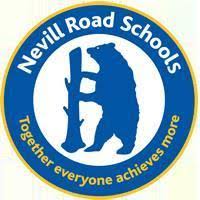 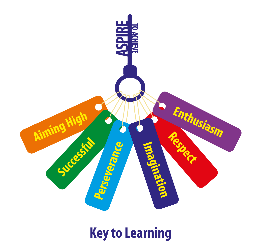     Parent Newsletter – 17.9.21Dear Families,It has been a busy week at the Juniors - we have seen our clubs start back up again including Peformance Club, tennis and lacrosse. I have loved delivering face to face assemblies and being able to spend more time in classrooms with the staff and children. Our hall and dining room have also been back in action after 18 months! I would also like to welcome our new families. Since the beginning of term we have had 14 new children join our growing Nevill Road family!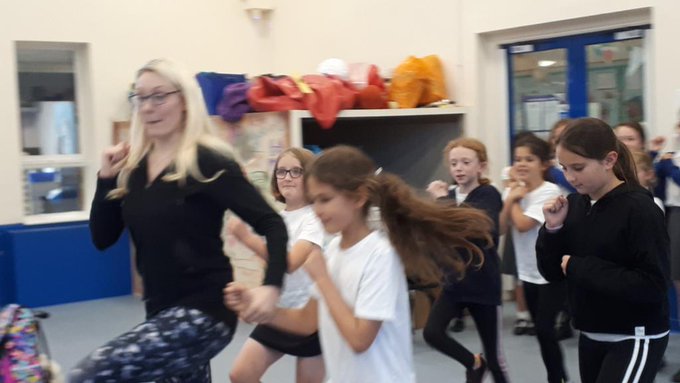 Our CurriculumOur first curriculum workshop of the year took place last Friday! Dr Diane Davies, a Mayan archaeologist specialist, came in to work with Year 6 on their Topic to investigate their enquiry questions including: Where and when did the Maya live? Why did it take so long to discover Mayan settlements? How did the Mayans write & what was their number system? 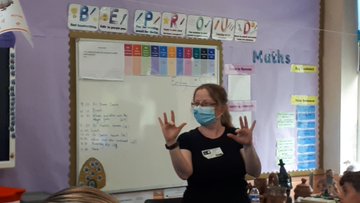 The children enjoyed looking at a variety of artefacts and making clocks inspired by the Mayan number system.Our ASPIRE theme this half term is Aiming High and in our circles we discussed the amazing achievements of Emma Raducanu in the US Open Championship. Mrs Jordan also launched our new timetables challenge, where children will be able to achieve bronze, silver and gold awards to help them learn their multiplication and division facts. Our 100 reads challenge is proving as popular as ever and four badges have already been presented! Today you will be receiving your year group newsletter and Curriculum Maps.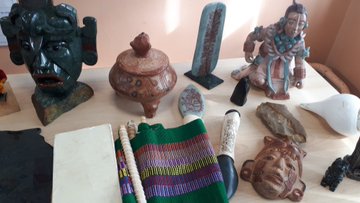 Please follow us on twitter @NRJuniors to see daily updates on school life.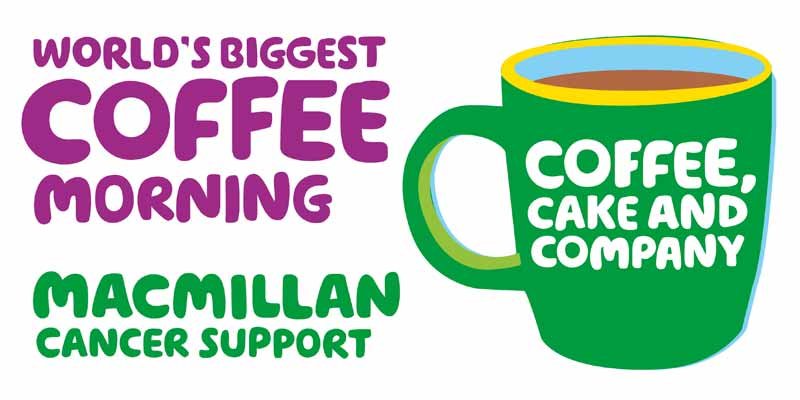 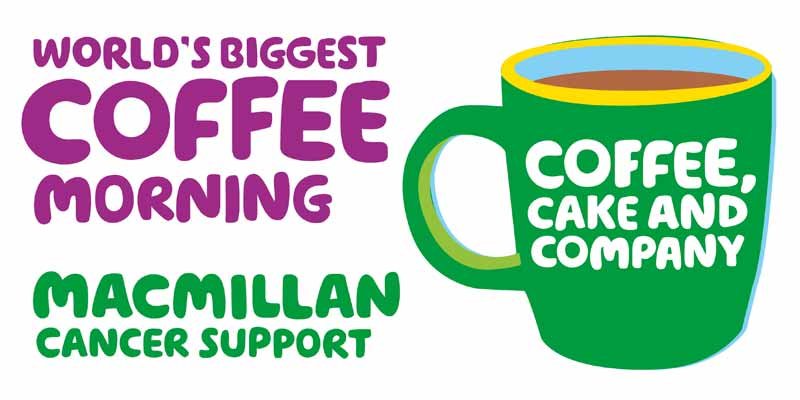 Have a great weekend.Kind regardsMrs CliffTogether Everyone Achieves More